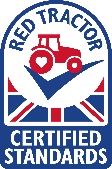 Beef and Lamb Health Plan1. BiosecurityBiosecurity measures must be farm-specific, relevant and proportionate to the health risks2. Infectious Disease, Vaccinations and parasite controlThis section may be completed as a table or in a calendar format.  Document the routine vaccinations and parasite treatments undertaken.OR3. Footcare and Lameness ManagementRoutine Measures taken for Prevention, Control and Treatment of Foot Problems (e.g. examination, trimming, foot-bathing)Use the blank rows to include other conditions that are relevant to the farm.4. MastitisDescribe method (s) of detection and treatment:Euthanasia/ on-farm killingDocument the methods used and names of who carries out euthanasia.Methods of Disposal:Youngstock Management Document the actions undertaken to ensure calves/ lambs receive adequate colostrum and document any husbandry procedures undertakenHusbandry Procedures * Persons undertaking veterinary related tasks must be suitable, experienced and/or trained, details of which must be recorded in Training Records.Identifying Treated Animals Describe the means used for identification (for all ages and species covered by the plan):Actions for Dealing with Confirmed TB Reactors A suggested policy is provided below (further detail can be found on the TBHub website and via the TB Advisory Service) – if necessary, amend with any additional or farm-specific actions:Isolate confirmed reactor animal(s) as soon as diagnosed by the veterinary surgeon pending their removal from the farm.Clearly identify reactor animals (e.g. with marker spray).Other actions taken:10. BVD Status  What is the action plan for eradicating BVD at the farm. Farm NameFarm NameVeterinary Practice DetailsVeterinary Practice DetailsNominated Vet Nominated Vet Relevant personsRelevant personsRelevant personsRelevant personsRelevant personsRelevant personsIs there anyone else prescribing/providing medicines to the livestock? Is there anyone else prescribing/providing medicines to the livestock? Is there anyone else prescribing/providing medicines to the livestock? Is there anyone else prescribing/providing medicines to the livestock? Is there anyone else prescribing/providing medicines to the livestock? Is there anyone else prescribing/providing medicines to the livestock? ConsultantAgricultural merchant/ SQPAgricultural merchant/ SQPOther VetOther VetOnline Pharmacy Products:Products:Products:Products:Products:Products:Foot TrimmerFoot TrimmerNutritionist Nutritionist Medicine Administration Medicine Administration ShearerShearerSpecies plan applies to Species plan applies to CattleCattleSheepSheepType and number of Livestock covered by the planType and number of Livestock covered by the planBreeding  Youngstock StoresFinishingBreeding  Youngstock StoresFinishingEwesRamsLambsEwesRamsLambsPlan completed byPlan completed byName:Name:Role on Farm:Date:Role on Farm:Date:Plan completed byPlan completed byVet Declaration:The information recorded within this health plan, is, to the best of my knowledge accurate and a true reflection of practices on the farm.  Vet Declaration:The information recorded within this health plan, is, to the best of my knowledge accurate and a true reflection of practices on the farm.  Signature: Date:Signature: Date:Vet Declaration:The information recorded within this health plan, is, to the best of my knowledge accurate and a true reflection of practices on the farm.  Vet Declaration:The information recorded within this health plan, is, to the best of my knowledge accurate and a true reflection of practices on the farm.  Signature: Date:Signature: Date:Vet Declaration:The information recorded within this health plan, is, to the best of my knowledge accurate and a true reflection of practices on the farm.  Vet Declaration:The information recorded within this health plan, is, to the best of my knowledge accurate and a true reflection of practices on the farm.  Signature: Date:Signature: Date:Farm Specific MeasuresMeasures taken with incoming stock:Sourcing policyAscertaining disease statusPre-movement/purchase information from sellerAvoid / minimise mixing of stock (isolation period)Nominated Isolation Facility/AreaLocation of nominated Isolation facility or areaActions required, if any, to make the facility availableMeans of cleaning and disinfecting after useOther Measures:People inc. visitorsBuildingsEquipmentVehiclesFarm pets inc. working dogs (worming)FencingCategory of stockVaccine/ Treatment usedDisease/ Parasite targetedTimingMonthCategory of StockVaccine/ Treatment Used or Action takenDisease or Parasite TargetedJanFebMarAprMayJunJulAugSepOctNovDecName of persons with responsibility for footcare and lameness management (mobility scoring and/or trimming)Experience/ QualificationsConditionMeasureWhen / How Often /WhoProducts UsedControl:Treatment:Control:Treatment:Control:Treatment:Control:Treatment:Control:Treatment:Control:Treatment:Animal TypeMethod UsedPerson who carries it outYoungstockAdult stockYoungstock managementi.e. water and feed provision, group housingColostrum – Calves QuantityColostrum – Calves Quality Colostrum – Calves TimeframeColostrum – Calves Method of feedingColostrum – Calves Alternative source (frozen, powdered etc)Colostrum – LambsQuantityColostrum – LambsQuality Colostrum – LambsTimeframeColostrum – LambsMethod of feedingColostrum – LambsAlternative source (frozen, powdered etc)SpeciesType and age of stockTaskPerson*MethodAnaesthetic usedAnalgesic usedCattleDisbuddingCattleDehorningCattleCastrationCattleRemoval ofsupernumerary teatsCattleSheepCastration SheepTail Docking Sheep